Kategorie                 B 	 Gebäude:  Sanierungen 	 Schweizer Solarpreis 2017Das Appartmenthaus Dubois in Zürich wurde 1970 erstellt und konsumierte vor der Sanierung 351’000 kWh/a. Trotz der Vergrösserung der Energiebezugsfläche um gut 20% oder 384 m2 konnte der Gesamtenergiebedarf durch die Sanierung um 74% auf 91’000 kWh/a reduziert werden. Die 36 kW starke PV-Anlage auf dem Dach erzeugt jährlich 42’000 kWh. Die vorzüglich fassadenintegrierten thermischen Sonnenkollektoren erzeugen zusätzlich rund 24’200 kWh/a. Insgesamt weist das Gebäude damit eine Eigenenergieversorgung von 66’200 kWh/a oder 73% auf. Besonders ansprechend ist die perfekt in die Fassade integrierte thermische Solaranlage, welche sich durch eine hell changierende Farbe auszeichnet.Solare MFH-Sanierung Dubois, 8051 Zürich/ZHDas Mehrfamilienhaus (MFH) in Zürich- Schwamendingen mit 50 Wohnungen ist ein Umbauprojekt, das es in dieser Form noch kaum gab. Die einstige Architektur von 1970 wurde vorbildlich und kostenbewusst ins Heute transformiert.Seit  1971  wurden  ca.  1’500’000  Li- ter Heizöl verbrannt und ca. 4.5 Mio. kg CO2-Emissionen  ausgestossen.  Trotz  der 20%-Vergrösserung der Energiebezugsflä- che  sank  der  Gesamtenergiebedarf  dank der Sanierung um 74% auf 91’000 kWh/a. Auf einen Ersatzneubau wurde aufgrund der  höheren  grauen  Energie  verzichtet.Durch die Aufstockung gewinnt das MFH 384 m2 zusätzlichen Wohnraum, verbessert den Wohnungsmix und wirkt sich dadurch positiv auf die Verdichtung der Stadt aus. Dank Erhalt der kleinen Wohnungen wird der Flächenverbrauch bei etwa 35 m2 pro Person liegen. Eine gute Ausgangslage für den niedrigeren Gesamtenergiebedarf bilden grosse geschlossene, gut besonnte Fassadenflächen und ein nicht mehr benö- tigter  Entlüftungsschacht  der  ParkgarageA Zurich-Schwamendingen (ZH), l’immeuble de cinquante appartements est  un  projet de transformation unique en son genre. L’architecture datant de 1970 a été revisi- tée de façon exemplaire, mais aussi écono- mique.Depuis 1971, quelque 1’500’000 l de mazout ont été brûlés et près de 4,5 mio. de kg de CO2 dégagés dans l’air. Après ré- novation, la consommation n’est plus que de 91’000 kWh/a (-74%), cela alors même que la surface de référence énergétique a aug- menté de 20%.Pour éviter un gros volume d’énergie gri- se, il a été décidé d’utiliser l’infrastructure existante du bâtiment plutôt que de le re- construire à neuf. La surélévation de l’immeuble a fait gagner 384 m2 d’espace de vie, d’améliorer la variété de logements et donc de densifier le milieu bâti. En con- servant de petits habitats, la consommation de surface par personne est d’environ 35 m2. Autre avantage en matière énergétique: les vastes façades fermées, bien exposées au soleil, ainsi que la suppression du puits deTechnische DatenWärmedämmungWand:	22-34 cm    U-Wert:0.12-0.15 W/m2KDach:	34-46 cm    U-Wert:	0.10 W/m2KBoden:		16 cm    U-Wert:	0.22 W/m2K Fenster:	dreifach    U-Wert:	0.82 W/m2KEnergiebedarf vor Sanierung [100% | 385%]EBF: 1’748 m2	kWh/m2a	%	kWh/aWarmwasser:	30.0	15	52’493Heizung:	106.6	53   186’368Elektrizität:	64.1	32   112’047Gesamt-EB:	200.7    100   350’908Energiebedarf nach Sanierung [26% | 100%]EBF: 2’132 m2	kWh/m2a	%	kWh/aWarmwasser*:	3.4	8	7’249Heizung**:	4.3	10	9’168Elektrizität:	35.0	82	74’620Gesamt-EB:	42.7    100	91’037* Warmwasser: JAZ 2.84** Heizung: JAZ 4.52EnergieversorgungEigen-EV:	m2      kWp   kWh/m2a	%	kWh/a PV Dach:	230   35.7	183	46	42’066SK:	181	134	27	24’177Eigenenergieversorgung	73	66’243Energiebilanz (Endenergie)	%	kWh/aEigenenergieversorgung:	73	66’243Gesamtenergiebedarf:	100	91’037Fremdenergiezufuhr:	27	24’794Bestätigt vom ewz am 27.06.2017 Kurt Treichler, Tel. 058 319 43 53Beteiligte Personenim  Untergeschoss.  Die  gewonnene  ther-ventilation du garage au sous-sol permettent	 	mische Energie wird in den im ehemaligen Lüftungsschacht eingebauten Warmwas- serboiler mit einem Fassungsvermögen von 19’800 Liter gespeichert.Die fast ganztags besonnten Fassaden- flächen sind prädestiniert für die solare Nut- zung. Die 181 m2  grosse solarthermische Anlage ist gut in die Fassade integriert und zeichnet sich durch eine hell changierende Farbe aus. Dadurch wechseln die Kollekto- ren je nach Blickwinkel von grau zu bronze.Die Sanierung des MFH Dubois verdient den Schweizer Solarpreis 2017.de récupérer l’énergie thermique. Celle-ci est stockée dans le chauffe-eau de 19’800 l de l’ancien conduit de ventilation.L’exposition au soleil des façades durant la quasi-totalité de la journée est idéale pour en exploiter l’énergie. L’installation solaire thermique de 181 m2 est bien intégrée à la façade et se distingue par sa couleur claire irisée. Selon l’angle de vue, les capteurs pas- sent du gris au bronze.Pour sa rénovation innovante, l’immeuble locatif Dubois reçoit le Prix Solaire Suisse 2017.Standort des Gebäudes Mehrfamilienhaus Stettbach Stettbachstrasse 43, 8051 ZürichBauherrschaftDavid und Ana Dubois Rebbergstrasse 87, 8049 ZürichTel. 044 342 50 45Architektkämpfen für architektur ag, Beat Kämpfen Badenerstrasse 571, 8048 ZürichTel. 044 344 46 20, beat@kaempfen.comHLK-IngenieurNaef Energietechnik Jupiterstrasse 26, 8032 ZürichTel. 044 380 36 88, naef@naef-energie.chEnergie-SpezialistEdelmann EnergieEnergie und Nachhaltigkeit am Bau Kalkbreitestrasse 12, 8003 ZürichTel. 043 211 90 00, info@edelmann-energie.ch86     |    Schweizer Solarpreis 2017    |    Prix Solaire Suisse 2017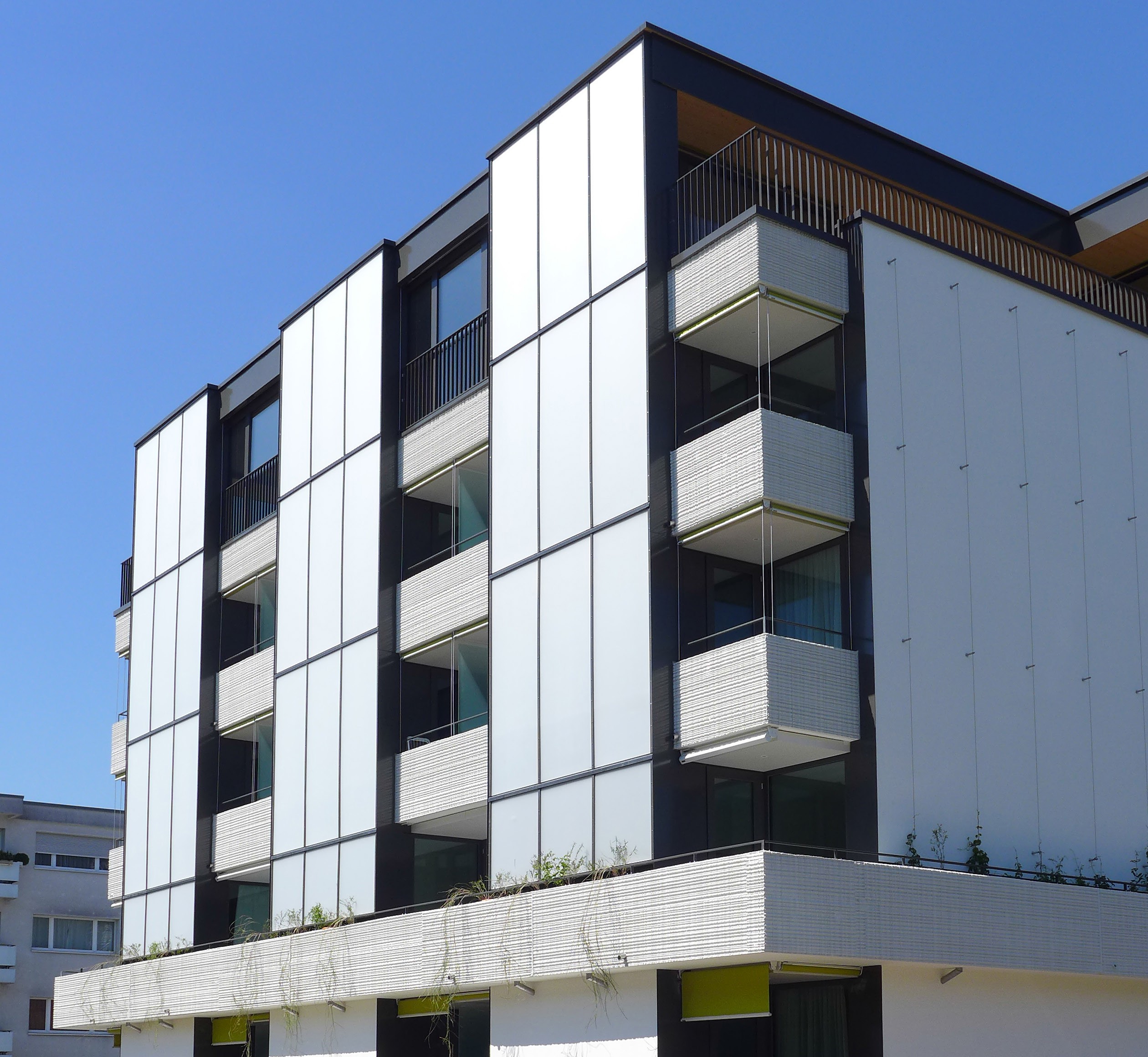 1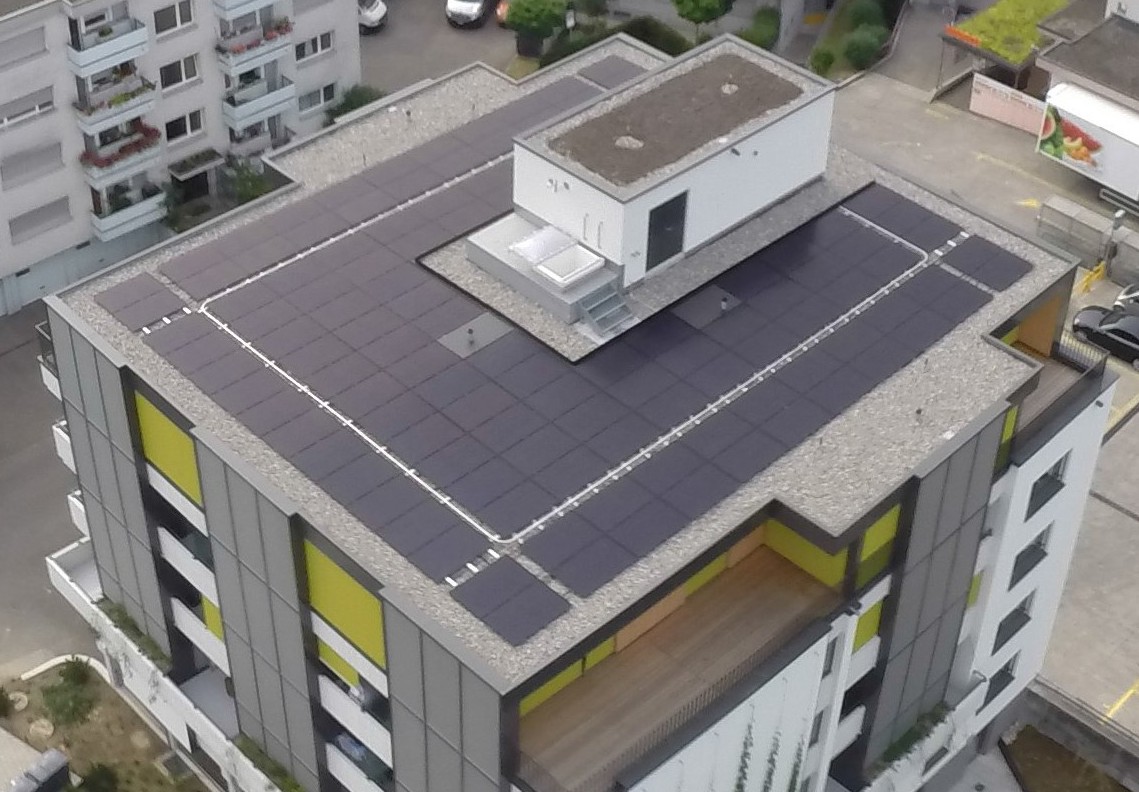 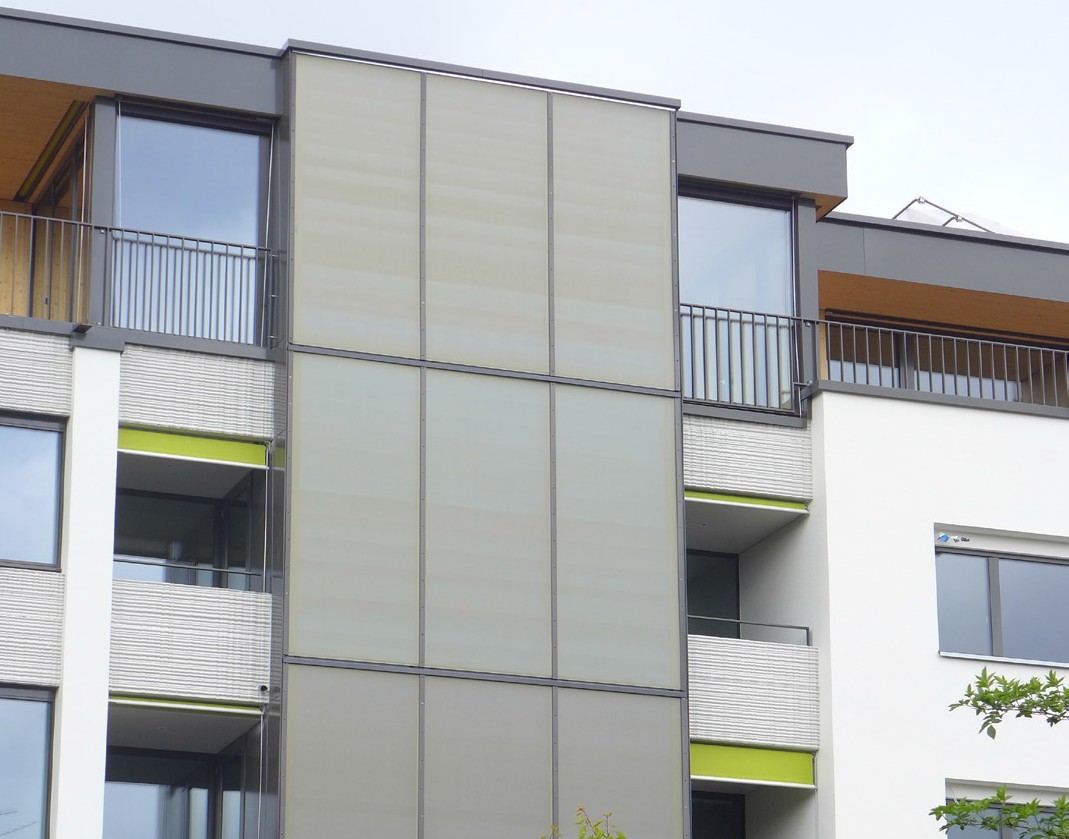 2	3Neben der Aufstockung des Gebäudes sorgen die gute Wärmedämmung und neuste Technik für eine zukunftsorientierte Wohnweise und reduzieren den Gesamtenergiebedarf um 74%.Die 36 kW starke PV-Anlage auf dem Dach erzeugt 42’100 kWh/a. Zusammen mit der thermischen Anlage deckt sie 73% des Gesamt- energiebedarfs des Gebäudes.Die perfekt in die Fassade integrierten thermi- schen Solarkollektoren wechseln je nach Son- neneinstrahlung den Farbton und produzieren 24’200 kWh/a.Schweizer Solarpreis 2017    |    Prix Solaire Suisse 2017   |    87